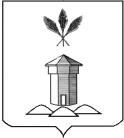 АДМИНИСТРАЦИЯ БАБУШКИНСКОГО МУНИЦИПАЛЬНОГО ОКРУГА ВОЛОГОДСКОЙ ОБЛАСТИПОСТАНОВЛЕНИЕ25.04.2023 года                                                                                    № 440                    с.им. БабушкинаО внесении изменений в постановление администрации Бабушкинского муниципального округа Вологодской области от 12.01.2023 года № 27 «Об определении видов обязательных работ, объектов и мест для отбывания обязательных и исправительных работ»      Рассмотрев ходатайства старшего инспектора Кичменгско-Городецкого МФ ФКУ УИИ УФСИН России по Вологодской области о включении в места отбывания осужденными наказания в виде исправительных работ (Приложение № 3), руководствуясь Уставом Бабушкинского муниципального округа Вологодской области, 	ПОСТАНОВЛЯЮ:	1. Внести в Приложение 3 к постановлению администрации Бабушкинского муниципального округа от 12.01.2023 года № 27 «Об определении видов обязательных работ, объектов и мест для отбывания обязательных и исправительных работ» следующие изменения:	1) дополнить раздел 1 пунктом 1.20 следующего содержания:	«1.20. АО «Санаторий Леденгск», Бабушкинский муниципальный округ, с.им. Бабушкина, ул. Садовая, д. 42А»;	2) дополнить раздел 5 пунктом 5.20. следующего содержания:	«5.20. ИП Крюков Валерий Иванович, Бабушкинский район, с. Рослятино, ул. Советская, д. 100».2. Настоящее постановление подлежит размещению на официальном сайте Бабушкинского муниципального округа в информационно-телекоммуникационной сети «Интернет», вступает в силу со дня подписания.3. Контроль за настоящим постановлением возложить на первого заместителя Главы округа.Глава округа                                                                                   Т.С. Жирохова